REPUBLIKA E SHQIPËRISËKOMISIONI QENDROR I ZGJEDHJEVEV E N D I MPËR SHQYRTIMIN E KËRKESËS PËR REGJISTRIMIN E KOALICIONIT ALEANCA PËR SHQIPËRINË EUROPIANE, SI SUBJEKT ZGJEDHOR, PËR ZGJEDHJET PËR KRYETAR TË BASHKISË DIBËR, QARKU DIBËR, TË DATËS 11.09.2016Komisioni Qendror i Zgjedhjeve në mbledhjen e datës 16.08.2016, me pjesëmarrjen e:Lefterije	LUZI-			KryetareEdlira 		JORGAQI-		AnëtareGëzim 		VELESHNJA		AnëtarHysen 		OSMANAJ-		AnëtarKlement         ZGURI-		AnëtarVera		SHTJEFNI-		AnëtareShqyrtoi çështjen me:OBJEKT:	Për shqyrtimin e kërkesës për regjistrimin e Koalicionit Aleanca për Shqipërinë Europiane, si subjekt zgjedhor, për zgjedhjet për Kryetar të Bashkisë Dibër, Qarku Dibër, të datës 11.09.2016.BAZË LIGJORE:	Neni 23 pika 1 germa a dhe neni 65 i Ligjit nr.10019, datë 29.12.2008 “Kodi Zgjedhor i Republikës së Shqipërisë” i ndryshuar dhe vendimi i KQZ-së Nr. 32, datë 06.03.2015 “ Për miratimin e disa rregullave për regjistrimin e Koalicioneve Zgjedhore në KQZ”.Komisioni Qendror i Zgjedhjeve pasi shqyrtoi dokumentacionin e paraqitur si dhe dëgjoi diskutimet e përfaqësuesve të partive politike V Ë R E N:Presidenti i Republikës, në mbështetje të nenit 92, shkronja “gj”, dhe nenin 93 të Kushtetutës së Republikës së Shqipërisë, si dhe të nenit 9, paragrafi 1, të ligjit nr. 10019, datë 29.12.2008 “Kodi Zgjedhor i Republikës së Shqipërisë” i ndryshuar, me Dekretin nr. 9716, datë 02.08.2016 ka caktuar datën 11.09.2016, për zhvillimin e zgjedhjeve të pjesshme për Kryetarin e Bashkisë Dibër, Qarku Dibër.Me daljen e Dekretit të Presidentit të Republikës, në mbështetje të nenit 64 të Kodit Zgjedhor, Partia Socialiste e Shqipërisë me Kryetar z. Edi Rama, Partia Lëvizja Socialiste për Integrim me Kryetar z. Ilir Meta , Partia Drejtësi Integrim dhe Unitet me Kryetar z. Shpëtim Idrizi , Partia Aleanca Demokristiane e Shqipërisë me Kryetar z. Zef Bushati, janë regjistruar pranë KQZ-së, si subjekte zgjedhore për zgjedhjet për Kryetar të Bashkisë Dibër, Qarku Dibër, të datës 11.09.2016.Në datën 15.08.2016, brenda afatit të përcaktuar në vendimin e KQZ-së, nr.74, datë 08.08.2016 “Për miratimin e disa afateve proceduriale që lidhen me zhvillimin e zgjedhjeve të pjesshme për Kryetarin e Bashkisë Dibër të datës 11.09.2016”, partitë e sipërpërmendura, nëpërmjet kërkesës së bërë nga z. Edi Rama, përfaqësuar me autorizim nga Zj. Blerina Gjylameti, kërkojnë regjistrimin e koalicionit “Aleanca për Shqipërinë Europiane”, si subjekt zgjedhor për zgjedhjet për Kryetar të Bashkisë Dibër, Qarku Dibër, të datës 11.09.2016Bashkёlidhur kёrkesёs për regjistrimin e koalicionit “Aleanca për Shqipërinë Europiane”, ёshtë depozituar edhe Marrëveshja për krijimin e  koalicionit, në të cilën është shprehur vullneti i partive të sipërpërmendura për të qenë pjesëmarrëse të këtij koalicioni. Gjithashtu në kërkesë është shprehur se Z. Edi Rama autorizohet të kryejë çdo veprim ligjor në lidhje me rregjistrimin e koalicionit në KQZ si subjekt zgjedhor, rregjistrimin e kandidatit për kryetar, delegimin e të drejtës për të caktuar  vëzhgues në KZAZ, KQV dhe VNV, bazuar në dispozitat e caktuara nga Kodi Zgjedhor dhe rregullat përkatëse të miratuara nga KQZ - ja. Përfaqësuesi i Partisë Socialiste në KQZ, Z. Eridian Salianji autorizohet nga të gjitha partitë pjesëmarrëse të koalicionit zgjedhor për të përfaqësuar koalicionin gjatë proçedurës së shortit në KQZ për renditjen e subjekteve zgjedhore në fletën e votimit Nga verifikimi i dokumentacionit rezulton se partitë politike kanë shprehur vullnetin për të qenë pjesëtare të këtij koalicioni pasi marrëveshja është nënshkruar nga të gjithë kryetarët e partive politike pjesëmarrëse në koalicionin zgjedhor ”  Aleanca për Shqipërinë Europiane”, ose personat e autorizuar prej tyre.Dokumentacioni i paraqitur nga 4 partitë e sipërpërmendura është në përputhje me nenin 65, te ligjit  Nr. 10019, date 29.12.2008 “Kodi Zgjedhor i Republikës së Shqipërisë “ të ndryshuar dhe vendimit të KQZ-së, Nr. 32, datë 06.03.2015 “ Për miratimin e disa rregullave për regjistrimin e Koalicioneve Zgjedhore në KQZ”.PËR KËTO ARSYE:Komisioni Qendror i Zgjedhjeve mbështetur në nenin 23 pika 1 germa a dhe neni 65 të Ligjit nr.10019, datë 29.12.2008 “Kodi Zgjedhor i Republikës së Shqipërisë” i ndryshuar dhe vendimi i KQZ-së Nr. 32, datë 06.03.2015 “ Për miratimin e disa rregullave për regjistrimin e Koalicioneve Zgjedhore në KQZ”.V E N D O S I:Të regjistrojë Koalicionin Aleanca për Shqipërinë Europiane, si subjekt zgjedhor pjesëmarrës për zgjedhjet për Kryetar të Bashkisë Dibër, Qarku Dibër, të datës 11.09.2016 me parti pjesëtare të tij si më poshtë:Partia Socialiste e Shqipërisë, Partia Lëvizja Socialiste për Integrim Partia Drejtësi Integrim dhe Unitet Partia Aleanca Demokristiane e Shqipërisë Ky vendim hyn në fuqi menjëherë.Kundër këtij vendimi mund të bëhet ankim në Kolegjin Zgjedhor pranë Gjykatës së Apelit Tiranë, brenda 5 ditëve nga shpallja e tij.Lefterije	LUZI-			KryetareEdlira 		JORGAQI-		AnëtareGëzim           VELESHNJA-		AnëtarHysen 	OSMANAJ-		AnëtarKlement        ZGURI-		Anëtar	Vera		SHTJEFNI-		Anëtare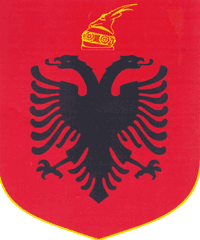 